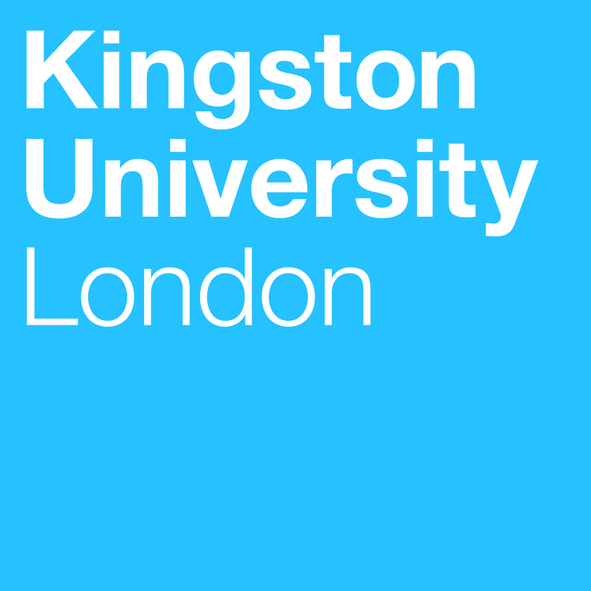 Programme SpecificationTitle of Course:				MEng Mechanical EngineeringDate Specification Produced:		January 2013Date Specification Last Revised:	September 2016This Programme Specification is designed for prospective students, current students, academic staff and potential employers. It provides a concise summary of the main features of the programme and the intended learning outcomes that a typical student might reasonably be expected to achieve and demonstrate if he/she takes full advantage of the learning opportunities that are provided. More detailed information on the teaching, learning and assessment methods, learning outcomes and content of each module can be found in Student Handbooks and Module Descriptors.SECTION 1:	GENERAL INFORMATIONSECTION 2: THE PROGRAMMEProgramme IntroductionThe Programme is aimed at preparing students who aim to work in Engineering and aspire to achieve their professional status of Chartered Engineer (CEng). The Programme embraces recent developments in education and industry. The Programme design is based on the guidelines provided by the Engineering Council UK Standard for Professional Engineering Competence (UK-SPEC), the Quality Assurance Agency (QAA) Subject Benchmark Statement for Engineering, and the Institution of Mechanical Engineers (IMechE) Academic Accreditation Guidelines.MEng graduates should have the versatility and depth of understanding to enable them to deal with new and unusual challenges in their chosen field of engineering.  They should be imaginative and creative so that they can become innovators.  MEng graduates must be equipped to progress rapidly to a position of responsibility and provide technical, managerial, and entrepreneurial leadership in specialist or inter-disciplinary projects.The programme has a reputation for academic excellence, intellectual rigour and industrial relevance and is designed to equip graduates with the knowledge, comprehension, intellectual ability and subject practical skills to become professional mechanical engineers or to follow careers in related professional areas.  Employability is a key element of the Programme and hence the emphasis on communication, interpersonal and other skills that today’s industry sees as enhancing employment prospects.The first two years, levels four and five, of the MEng provides a broad foundation in Mechanical Engineering appropriate to the aims, objectives and learning outcomes of the programme.  All MEng graduates require a foundation that covers the broad spectrum of engineering and this is provided for by studying topic which go beyond specialisation in Mechanical Engineering, hence professional issues, engineering practice and topics such as computing and electrical and electronic systems are all introduced here. In the final two years, levels six and seven, the Programme deals in much more depth with those topics which are more specific to a specialisation in Mechanical Engineering and encourages independence through the use of individual and group project work, allowing students to showcase their abilities to deal with complex and unfamiliar data, problems and situations.The Programme broadly follows four themes or threads, and this threads are built upon from level to level. Firstly the appreciation and application of the principles of engineering science through the core knowledge deepening subject areas of mechanical systems (statics and dynamics), thermodynamics and fluid mechanics  are emphasised.  Secondly, topics intended to widen the students’ knowledge base include electrical and electronic systems, control engineering, mechatronics and computing. Thirdly there is a professional theme, introducing the students to the practice of a Mechanical Engineer, covering such topics as professional practice, project management, quality and business management. Lastly there is a strong design theme linking together the other threads and emphasising the holistic nature of modern day engineering. Hence, the MEng provides both breadth and depth with an aim to develop the ability to identify, define and solve engineering problems from first principles. This MEng course emphasises the development of practical skills and experimentation through the extensive use of modern well equipped laboratories and workshops.  Sustainability and ‘Health and Safety’ are threaded throughout the Programme’s modules and students are encouraged to consider the impact that engineering has on their environment.  There is a great deal of support available to students, both pastorally and academically, but in particular they are supported by a Personal Tutor Scheme (PTS) in which they are allocated a member of staff who, through one-to-one meetings, will assist and encourage students in their academic learning for the duration of their Course.The MEng is offered as a four-year full-time degree course or a five-year sandwich course with an industrial placement taken between level 5 and level 6, or between levels 6 and 7. The industrial placement is strongly recommended and supported as the experience gained goes a long way in preparing students for employment and, along with the academic experience gained at Kingston University, ensures that our graduates are widely recognised as being well prepared for the world of work. Many of our graduates from the previous programme arrangement have gone on to very successful careers.Aims of the ProgrammeThe general aims of the course are:To equip graduates with the engineering, design, management, business and personal skills required to become professional Mechanical Engineers, as well as enabling them to follow careers in related professional disciplines.To fully meet the exemplifying academic benchmark requirements,. for registration as a Chartered Engineer (CEng) and for Chartered Membership of the Institution of Mechanical Engineers (IMechE), by ensuring that the course is accredited by that body.More specific aims of the course are: To produce graduates with a breadth and depth of knowledge and a thorough comprehension of the key aspects of Mechanical Engineering.To allow students to develop analytical and problem-solving skills and an ability to evaluate evidence and assumptions to reach sound judgements and communicate these effectively.To provide graduates to industry who have a creative approach to the solution of design problems and the requisite technical skills to realise these solutions.To equip students with the research skills required for postgraduate study and the employability skills required for work in the mechanical and related engineering industries.To furnish graduates with a firm grasp of sustainability and ‘Health and Safety within the context of their discipline.To ensure that graduates have a the ability and confidence to take on leadership in major engineering projects.To provide graduates who have the reflective skills to recognise the need to continually develop themselves in order to exercise their Professional judgement.Programme Learning OutcomesThe programme provides opportunities for students to develop and demonstrate knowledge and understanding, intellectual skills and subject practical skills as outlined in the following tables.  The learning outcomes are referenced to the QAA subject benchmarks for Engineering (2010) and the Framework for Higher Education Qualifications in England, Wales and Northern Ireland (2008). D.  Entry RequirementsThe minimum entry qualifications for the programme are:From A levels:	320 points to include A2 mathematics at grade C plus two suitable science subjects.BTEC:	Distinction, Distinction, Merit (DDM) from an engineering-related BTEC Extended Diploma including Merit for Mathematics and Further Mathematics.Plus:	GCSE (A*-C) minimum of 5 subjects including English Language and Mathematics. A minimum International English Language Testing System (IELTS) score of 6.0 (min 5.5 in Speaking, Writing, Listening and Reading) or equivalent is required for those for whom English is not their first language.Programme StructureThis Programme is offered in full-time and sandwich modes, this leads to the award of MEng Mechanical Engineering. Intake to both modes of study is normally in September.Entry to the full-time and sandwich programme is normally at level 4 with A-level or equivalent qualifications (See section C).  Transfer from a similar programme is possible at advanced entry levels with passes in comparable MEng preceding level modules; this is at the discretion of the Course Team and subject to the limitations and guidance of the accrediting professional body.i. Professional and Statutory Regulatory BodiesThe Institution of Mechanical Engineers (IMechE).ii. Work-based learning, including sandwich programmesWork placements are actively encouraged. Students registered on the sandwich route must complete at least levels 4 and 5 before undertaking at least 36 weeks of suitable supervised work experience with an approved employer. It is the responsibility of individual students to source and secure such placements, but the Faculty and School offers considerable assistance in finding placement through the Faculty placements administrator and the School’s placement tutors. During their placement students will be visited at least once by a member of the School of Mechanical and Automotive Engineering. The placement is assessed and successful completion is required for the degree to be awarded. The credits are not graded and do not contribute to the final classification. If a student is unable to find a suitable placement, they will have to transfer to the non-sandwich route.Industrial placements allow students to reflect upon their own personal experience of working in an applied setting.  This opportunity enables students to focus on aspects that can clearly relate theoretical concepts to practice.  Historically many sandwich placements have been reasonably well remunerated and students can often acquire industry relevant individual project proposals which directly relates their study to their industrial experience.iii. Outline Programme StructureEach level comprises four modules worth 30 credits.  A student must complete 120 credits at each level.  All students will be provided with the University Regulations and specific additions that are sometimes required for accreditation by outside bodies (e.g. professional or statutory bodies that confer professional accreditation).  Full details of each module will be provided in module descriptors and student module guides. Principles of Teaching Learning and Assessment This programme has been designed taking into account the Kingston University Curriculum Design Principles to help develop student learning from dependent to independent learning and encourage lifelong learners.  A wide range of teaching and learning methods is utilised, allowing students to be fully engaged throughout the course.Traditionally the programme has attracted a diverse cohort, with students coming from a wide range of backgrounds in terms of their education, age, gender, race, religion, sexual orientation and disability, this is seen as strong feature of the programme and results in the curriculum being designed to be as inclusive as possible. In particular the first year (level 4) is very general and allows everyone to develop their weaknesses and use their strengths to help their colleagues. Teaching, learning and assessment methods are constructed to align with the learning outcomes and syllabus content of the modules.  The assessment regime of a module is designed to provide formative opportunities that allow students to improve their performance following feedback in preparation for later summative assessment. Key skills are developed throughout the programme, which are assessed both formatively and summatively.  Students also have access to S3 (SEC Academic Skills Centre) for additional support on a drop-in basis giving students the opportunity to take responsibility for their own achievements and consequent learning.  Generally the course will be delivered by instructional lectures whilst associated problem solving tutorials, laboratory practicals, ,industrial visits and design classes are used to enhance the lecture material.  The course is devised to encourage and develop students making them confident in their interpersonal and communication skills, as well as emphasising group work, data analysis and ICT skills.  The contact hours associated with a module very much depends on the module type, but typically a module would comprise five hours per week of contact, which would include lecture, seminar/tutorial and design/practical sessions in various combinations.A range of assessment methods are used enabling students to, in the initial stages of the programme, demonstrate their acquisition of the relevant knowledge, whilst in the later stages of the course the higher skills needed in industry, such as problem solving, synthesis and critical analysis are brought to the fore. Methods such as oral presentations, multiple choice questions, online assessment, written examinations, group and individual project reports, laboratory reports, peer making and informal question and answer sessions are all likely to be used depending on the learning setting. The use of a range of assessment methods is intended to ensure that no student is disadvantaged despite their educational background or disability and care is taken to avoid as far a possible bunching of assessment deadlines.Whilst the work at level 4 concentrates on recall of fundamental concepts, the work at the higher levels applies this knowledge and understanding to engineering problem solving, often with significant levels of unfamiliarity and complexity. During their final years, level 6 and 7, students are expected to be able to synthesise and critically evaluate knowledge from various diverse sources. The level 6 individual project module is likely to involve the development of new information generated by the students themselves.At level 7 students will be involved in a final “capstone” group design project. This will be industry relevant and will allow students to apply their advanced knowledge and abilities to deal with complex often open ended engineering problems where there is a strong likelihood that the students themselves will generate new information.The teaching and learning strategies utilised in this course are formulated to cultivate key transferable skills considered central to academic, vocational and personal development.  These skills underpin how students learn, their ability to recognise their own achievement and ability, to review and evaluate that achievement and identify future learning requirements.Research Informed TeachingThe majority of the course team are either engineering research active or are involved in industry related professional activities, through KTPs or other direct involvement with industry. These activities played a major part in informing the course design and content, as did the direct input from industry through the activities of the Industrial Advisory Board.Most of the teaching staff are also actively involved in the various Research Centres and/or Research Groups of the Faculty, or may be following interest areas of their own. Their actives take them into, amongst other areas, materials research both coatings and compound, into fire and explosion research both cause and prevention, into active control research and on through sustainable power generation to electric vehicle technology with particular success of the zero emissions electric motorbike. Many modules, such as Mechatronics, Dynamics and Control, extensively use case studies from the teaching teams own research to illustrate current issues and thinking within their area of interest.Students are also able to and are encouraged to develop their own research skills which are a fundamental part of the curriculum throughout all levels of the programme. They are often encouraged, through project work, to work with research active staff on elements of live projects, and these research skills enable students to determine, distinguish and present appropriate evidentiary information in an argument, which are of great value to employers.Staff also engage widely with the research and development of ideas in teaching and learning in Higher Education and into wider pedagogic issues which will then feed through to support learning in lectures and other forms of student engagement the programme, both formal and extra-curricular.Technology Enhanced LearningThe use of appropriate technologies to enhance and develop learning is strongly encouraged. All modules will make use of the university’s virtual learning environment StudySpace (Blackboard), not just as a repository but as an active learning tool, for example the use of video and audio recordings of lectures to additionally explain complex concepts and techniques is encouraged. Additional links to appropriate online information sources should be provided along with sign posts to appropriate resources, including MOOCs and OERs. However, the use of technology should not be restricted to the VLE, but should also embrace mobile technology and encourage students to use their mobile devices to enhance their own learning experience, this may well involve the use of social media or other application as additional aids to learning, again where appropriate given the nature of the particular module.Types of contactContact with students and engagement with the programme takes many forms, some of the more widely encountered on the Meng course are:LecturesLectures are formal staff-led sessions designed to introduce new topics and material or provide an overview of a topic for further student study.  Lectures make use of various media, supplemented by material uploaded to StudySpace.  The School’s academic staff is convinced that students learn better through active participation and hence lectures would generally overlap with tutorials in expecting students to be actively involved in sketching, designing and calculating.TutorialsAcademic tutorials are provided where lecturers assist students in solving typical engineering problems and in discussing lecture material. In many modules the tutorials and lectures will be integrated as described above.Design workshopsWorkshops may be staff-led or student-led where students participate in group design work emphasising the need for effective oral communication.  Design classes, case studies and workshops often integrate material from different academic areas and would include a practical real-world emphasis.Practical sessionsPractical sessions are designed to enable students to acquire practical and analytical skills through the application of theory. The sessions will include data collection, analysis, presentation and reporting. Practical work will generally be carried out in small groups, requiring the production of individual or group reports depending on the nature of the activity.Engineering workshop sessionsThroughout the first year of the course the students are given a basic introduction to common hand and machine tools, this helps reinforce design and manufacturing topics. In the following years of the programme students will have access to the engineering workshops in support of their project and design work.Group workGood team-working skills are an essential skill for graduates aspiring to work in any engineering industry; hence, teamwork plays an important role in the academic development of a Mechanical Engineering undergraduate.  Group work projects throughout all three levels illustrate the value of team work, developing interpersonal skills and fostering cooperation and supportive peer relationships.  Individual projectA fundamental element of level 6 is the individual capstone project allowing students to integrate material from their programme in an independent study of a research topic.  A student’s research skills will be developed with the assistance of targeted lectures, as well as an assigned supervisor, encouraging students to work effectively independently, communicating their findings clearly and succinctly through graphical, oral and written presentation.Assessment methodsVarious assessment methods are adopted appropriate to each module to enable students to demonstrate their acquisition of knowledge and skills along with the development of their learning, as outlined in the module learning outcomes. The assessment regime for each module has been designed to provide formative opportunities that allow students to improve their performance, following feedback, in preparation for summative assessment. These formative opportunities will include, but not be restricted to, online assessment with immediate feedback, use of voting system in class, feedback on presentations (where appropriate involving industrial partners), peer and self-assessment with tutorial support and discussion etc.. The development of skills is threaded throughout the programme and assessed both formatively and summatively.  Some of the methods of assessment used in the course are:Report writingIndividual and group project reportsIndividual and group designsInvestigation of case studiesModel buildingShort in-class testsUnseen and seen formal written examinationsIndividual and group practical laboratory reportsComputer software and output analysisIndividual and group oral presentationsPostersSupport for Students and their  LearningStudents are supported by:A Module Leader for each moduleA Course Director to help students understand their programme structure and provide academic support A Personal Tutor (PT) to provide academic and personal supportA Student Support Officer (SSO) who provides additional pastoral and practical advice and support, especially to students encountering difficultiesA dedicated Undergraduate Course Administrator An induction programme and study skills sessions at the start of each academic yearAn Academic Study Centre to provide support and advice to  students  on a daily ‘drop-in’ basis StudySpace – a versatile on-line interactive intranet and learning environment accessible both on-site and remotelyA Staff Student Consultative Committee with student Course Representatives for each levelA University Careers and Employability Service Comprehensive University support systems including the provision of advice on finance, regulations, legal matters, accommodation, international student support, disability and equality support.The Students’ UnionAn Academic Team that seeks to maintain an open door policy in the spirit of supporting students. Personal Tutor Scheme (PTS) in the School of Mechanical and Automotive EngineeringThe following provides the aims and structure of the Personal Tutor Scheme (PTS) for the School of Mechanical and Automotive Engineering.  It is intended that the PTS be embedded within the provision of the Meng programme.Overall AimsTo build a rapport between staff and students and contribute to personalising students’ experience within the School of Mechanical and Automotive EngineeringTo support students in the development of their academic skills providing appropriate advice and guidance to students throughout their time at Kingston, while monitoring their progress, helping to identify individual needs and referring students to other University services as appropriateTo help students to develop the ability to be self-reliant and confident self-reflective learners who use feedback to their best advantageTo encourage students to reflect on how their learning relates to a wider context and their personal career progressionAllocation of Personal TutorsPersonal tutors will be allocated during induction weekTutors will be allocated on a course basis where appropriate with student numbers being equally divided amongst the staff within the schoolStudents will keep the same tutor throughout their course of studyThere are specific aims and outcomes for each level, as the PTS is progressive and cumulative students will find that they are building on the skills developed in previous levels. Formative assessment will be provided in the form of regular feedback during meetings.Level 4: Settling in and building confidenceAims and OutcomesTo assist students in making the transition to Higher Education and to generate a sense of belonging to the School of Mechanical and Automotive Engineering with an emphasis on widening participation issuesTo help students to develop good academic habits and to gain the confidence to operate successfully in a university contextTo prepare students to make the most of feedback throughout their courseContact:Teaching block 1: three one-to-one meetings during induction week, weeks 2 and 6-7Teaching block 2: two one-to-one meetings during week 1 and week 6-7End of academic year individual ‘wrap up’ emailEmbedded Module: ME4010 Engineering Applications and PracticeLevel 5: Stepping it up and broadening horizonsAims and OutcomesTo help students comprehend and plan for the academic demands of level 5 and to support increasing independence To encourage students to look forward, to take up opportunities to develop wider skills and to take responsibility for their personal developmentTo foster students’ ability to build on and respond proactively to the feedback they have receivedTo assist students in reflecting on the skills that they are developing and consider how they relate to employabilityContact:One-to-one meeting in week 1 Email contact at the end of teaching block 1Individual ‘wrap up’ email at end of academic yearEmbedded Module: ME5014 Project Engineering and Management Level 6:  Maximising success and moving onAims and OutcomesTo support students with the planning necessary to maximise success in their penultimate undergraduate yearTo encourage students to reflect on the employability skills they have developed and be proactive in moving towards a professional life and/or further studyTo help students to make best use of the feedback they have received so that they can build on their strengths and take steps to address any weaknessesContact:One-to-one meeting in week 1 Email contact at the end of teaching block 1Individual ‘wrap up’ email at end of academic yearEmbedded Module: ME6014 Individual Project (BEng/MEng)Level 7:  Getting the most out of the MastersAims and OutcomesTo help students to make the transition to Masters level study and understand how to use feedback on the level 7 course.To encourage students to be proactive in making links between their course and their professional and/or academic aspirationsTo explore students’ research aspirationsTo help students gain confidence in contributing to, and learning from, constructive peer reviewTo encourage students to become part of a wider disciplinary and/or professional communityTo prepare students for the dynamic of supervision.Contact:One-to-one meeting in week 1 Email contact at the end of teaching block 1Individual ‘wrap up’ email at end of academic yearEmbedded Module: ME7015 Mechanical Group Project (MEng) Ensuring and Enhancing the Quality of the CourseThe University has several methods for evaluating and improving the quality and standards of its provision. These include:External ExaminersBoards of Study with student representationAnnual review and developmentPeriodic review undertaken at the subject levelStudent evaluationModeration policiesQuality is also assured by the requirement for professional body (ImechE) reaccreditation, generally at a five year interval.Employability Statement The Mechanical Engineering course is designed equip students with the skills to work in many Engineering and related industries. Mechanical Engineers are found in a great many disciplines that require professional, intelligent and numerate individuals. This curriculum embeds the development of employability skills throughout the Course and is designed to equip students with the ability to relate the knowledge and skills that they have learnt to the real world contexts in which they may work in the future.  Students are required to produce a CV early at level 5 and to improve this following feedback from Personal Tutors, placement advisors and Careers and Employability Service staff, ensuring that students have a good, high quality CV ready for sending out to potential employers. Employability is greatly enhanced by many of the extracurricular activities that students become involved in and students are encouraged to reflect upon these activities and include them in their CV as appropriate. Students are actively encouraged to take part in the activities hosted by the School, such as Formula Student, Robotics Club, Design Challenge and the Engineering Society amongst others.The school is helped by its strong links with industry, local, national and international and these links influence the development of our programmes, working with our Industrial Advisory Board gives a forum where industry can inform us of the views of employers regarding the essential employability skills that they would want to see developed in a Kingston University undergraduate. To that end the school strongly encourages and supports all students in applying for positions in industry for an Industrial Placement year. This would normally take place between levels 5 and 6 or between levels 6 and 7, the school emphasises the benefits to be obtained from an approved placement in industry in terms of future employability. An Industrial Placement comprises a period of at least 36 weeks with an approved employer.  Students are required to maintain a log book of their activities and involvement and produce a final report on their placement, they are supported throughout the period by their personal tutor, who will visit them at their place of work on at least one occasion. The tutor will discuss progress with the student and employer and will recommend any improvements to the learning opportunities.  Students fulfilling the requirements for an Industrial Placement will be awarded a Sandwich Degree on the completion of level 7.As well as discipline specific employability skills, the more generic employability skills are also embedded within the programme. During the first year in modules such as Engineering Application and Practice, students are encouraged to consider their chosen discipline in the light of the activities of the Professional Bodies. Again in the level 5 Project Engineering and Management modules the various careers within engineering are considered and students are encouraged to reflect on the paths open to them and to develop the skills and attributes employers are looking for in graduates. These include independent learning, the ability to work in teams, time management skills, verbal and written communication skills. Part of the role of the Personal Tutor is to encourage students to develop this skills outside of the curriculum as well as within it through extracurricular activities such as volunteering, positions of responsibility within clubs and societies, student ambassadorship and sports activities. This programme has been designed to fully meet the exemplifying academic benchmark requirements, for registration as a Chartered Engineer (Ceng)..  Most graduates will aspire to careers in mechanically related industries and to becoming Chartered Engineers. Graduates develop careers in all branches of mechanical and related engineering industries both here in the UK and throughout the world; as contract and consulting engineers, within local authorities, utility, manufacturing and transport companies, government organisations and the defence industry.  In many cases, students taking an industrial placement are able to secure employment with the placement organisation following graduation.  The academic and key skills developed throughout an engineering course also allow graduates to follow careers in other professions such as ICT, finance, accountancy and teaching.Approved Variants from the Undergraduate RegulationsCompensationCompensation is not permitted for the following modules:ME6014	Individual Project (BEng/MEng)ME7015	Mechanical Group Project (MEng)Reassessment of Level 6 and Level 7 modulesReassessment of ME6014 or ME7015, will normally be by repeat only with a new project brief. Other sources of information that you may wish to consultEngineering subject benchmark:www.qaa.ac.uk/Publications/InformationAndGuidance/Pages/Subject-benchmark-statement-Engineering-.aspxProfessional bodies:www.imeche.org/Professional accreditation:www.engc.org.uk/www.imeche.org/School Website:http://sec.kingston.ac.uk/about-SEC/schools/mechanical-and-automotive-engineering/Development of Programme Learning Outcomes in ModulesThis table maps where the programme learning outcomes are assessed across the twelve Meng modules. It provides an aid to academic staff in understanding how individual modules contribute to the programme aims, a means to help students monitor their own learning and personal and professional development as the programme progresses, as well as a checklist for quality assurance purposes. S 	indicates where a summative assessment occurs.  F	where formative assessment/feedback occurs.  Mapping of Learning Outcomes for Professional Body Accreditation:EC UK-SPECSummary of Specific Learning Outcomes for an Integrated Meng degree.Specific Learning Outcomes in EngineeringGraduates from accredited programmes must achieve the following five learning outcomes, defined by broad areas of learning. As set out here, the outcomes apply to accredited programmes at Integrated Meng degree level leading to Ceng registration.The weighting given to these different broad areas of learning will vary according to the nature and aims of each programme.Underpinning science and mathematics, and associated engineering disciplines, as defined by the relevant engineering institutionA comprehensive understanding of the scientific principles of mechanical and related engineering disciplines.A comprehensive knowledge and understanding of mathematical and computer models relevant to the mechanical and related engineering disciplines, and an appreciation of their limitations.An understanding of concepts from a range of areas including some outside engineering, and the ability to apply them effectively in engineering projects.An awareness of developing technologies related to mechanical engineering.Engineering AnalysisAbility to use fundamental knowledge to investigate new and emerging technologies.Ability to extract data pertinent to an unfamiliar problem, and apply its solution using computer based engineering tools when appropriate Ability to apply mathematical and computer-based models for solving problems in engineering, and the ability to assess the limitations of particular casesUnderstanding of and ability to apply a systems approach to engineering problems.DesignDesign is the creation and development of an economically viable product, process or system to meet a defined need. It involves significant technical and intellectual challenges and can be used to integrate all engineering understanding, knowledge and skills to the solution of real problems. Graduates will therefore need the knowledge, understanding and skills to:Wide knowledge and comprehensive understanding of design processes and methodologies and the ability to apply and adapt them in unfamiliar situations.Understand customer and user needs and the importance of considerations such as aesthetics;Identify and manage cost drivers;Ability to generate an innovative design for products, systems, components or processes to fulfil new needs. Ensure fitness for purpose for all aspects of the problem including production, operation, maintenance and disposal;Manage the design process and evaluate outcomes.Economic, social and environmental contextThe ability to make general evaluations of commercial risks through some understanding of the basis of such risks.Extensive knowledge and understanding of management and business practices, and their limitations, and how these may be applied appropriately to strategic and tactical issues.Understanding of the requirement for engineering activities to promote sustainable development;Awareness of the framework of relevant legal requirements governing engineering activities, including personnel, health, safety, and risk (including environmental risk) issues;Understanding of the need for a high level of professional and ethical conduct in engineering.Engineering PracticePractical application of engineering skills, combining theory and experience, and use of other relevant knowledge and skills. This can include:A thorough understanding of current practice and its limitations and some appreciation of likely new developments;Extensive knowledge and understanding of a wide range of engineering materials and components;Understanding of contexts in which engineering knowledge can be applied (e.g. operations and management, technology development, etc.);Understanding use of technical literature and other information sources;Awareness of nature of intellectual property and contractual issues;Understanding of appropriate codes of practice and industry standards;Awareness of quality issues;Ability to apply engineering techniques taking account of a range of commercial and industrial constraints.Engineering Council Specific Learning Outcomes   -  Meng Mechanical Engineering Contribution of Module Learning Outcomes (numbered) to the specific Learning Outcomes listed in UK-SPECTechnical AnnexTitle:MEng Mechanical EngineeringAwarding Institution:Kingston UniversityTeaching Institution:Kingston UniversityLocation:Roehampton Vale Campus, KingstonProgramme Accredited by:Institution of Mechanical Engineers (IMechE)Programme Learning OutcomesProgramme Learning OutcomesProgramme Learning OutcomesProgramme Learning OutcomesProgramme Learning OutcomesProgramme Learning OutcomesKnowledge and UnderstandingOn completion of the course, students will be able to:Intellectual skills On completion of the course, students will be able to:Subject Practical skills On completion of the course, students will be able to:A1Demonstrate knowledge and understanding of the core mechanical engineering subjects of statics, dynamics, materials, thermodynamics, fluid mechanics and designB1Apply fundamental theoretical principles that underpin engineering and specifically mechanical engineering, to existing, new and emerging technologiesC1Use engineering workshop and laboratory equipment  safely for manufacture and for experimental investigation A2Demonstrate knowledge of electrical and electronic systems, mathematical and computer models, control  systems and basic manufacturing processes.B2Use mathematics as a tool for solving complex problems from first principles, communicate the results, concepts and ideas C2Undertake practical work and analyse the data obtained for use in planning and design A3Show a knowledge of broader technical and non-technical engineering subjectsB3Think creatively and imaginatively to solve design problems C3Use a range of technical equipment and instruments, gaining an understanding of their underlying technologyA4Relate management and business applications to mechanical engineeringB4Manage projects, people, resources and time, taking account of legal and statutory requirements, risk, safety, quality and reliability.C4Use computer technology to assist with information retrieval, management and problem solvingA5Demonstrate their understanding of the importance of Health and Safety in the engineering industryB5Demonstrate a positive attitude to learning that encourages continuing professional development throughout their careersC5Comply with Health and Safety regulations within the work place and as they apply to mechanical designA6Relate all their studies to a knowledge and understanding and promotion of sustainability and have an awareness of the environmental impact of their industryB6Recognise the importance of professional bodies and the professional conduct expected of Chartered EngineersKey SkillsKey SkillsKey SkillsKey SkillsKey SkillsKey SkillsSelf-Awareness SkillsCommunication SkillsInterpersonal SkillsAK1Take responsibility for  own learning and plan for and record own personal developmentBK1Express ideas clearly and unambiguously  orally and in writingCK1Work effectively with others in a group AK2Recognise own academic strengths and weaknesses, reflect on performance and respond to feedbackBK2Present, challenge and defend  ideas and results effectively orally and in writingCK2Work flexibly and respond to changeAK3Organise effectively, agreeing and setting realistic targets, accessing support and managing time to achieve targetsBK3Listen actively and respond appropriately to ideas of othersCK3Discuss and debate with others and make concessions to reach agreementAK4Work effectively with limited supervision BK4Prepare reports in prescribed and recommended forms CK4Give, accept and respond to constructive feedbackResearch and information Literacy SkillsNumeracy SkillsManagement & Leadership SkillsDK1Search for and select relevant sources of informationEK1Collect data from primary and secondary sources and use appropriate methods to manipulate and analyse these dataFK1Determine the scope of a task or projectDK2Critically evaluate information and use it appropriatelyEK2Present and record data in appropriate formatsFK2Identify resources needed to undertake the task or project and schedule and manage the resourcesDK3Apply the ethical and legal requirements in  the access and use of informationEK3Interpret and evaluate data to inform and justify argumentsFK3Show the ability to successfully complete and evaluate a task or project, revising the plan where necessaryDK4Accurately cite and reference information sources using the recommended standard methodEK4Be aware of issues of selection, accuracy and uncertainty in the collection and analysis of dataFK4Motivate and direct others to enable an effective contribution from all participantsDK5Use software and ICT as appropriateCreativity and Problem Solving SkillsGK1Apply scientific and other knowledge to analyse and evaluate information and data and to find solutions to problemsGK2Work with complex ideas and justify judgements made through effective use of evidenceTeaching / Learning Methods and StrategiesTeaching / Learning Methods and StrategiesThe range of learning and teaching methods and strategies include staff-student contact along with a strong encouragement to develop and use appropriate Technology Enhanced Learning techniques and methods: The range of learning and teaching methods and strategies include staff-student contact along with a strong encouragement to develop and use appropriate Technology Enhanced Learning techniques and methods: LecturesComputer workshops/laboratories (staff or student (e.g. PAL) led)Group  tutorialsOne-to-one tutorialsSeminarsProblem solving classesDirected reading (texts and work books: hard or e-copy)Directed research projects Visits to / by outside organizations Assessment StrategiesAssessment StrategiesThe assessment strategies employed are designed to include formative and summative assessments which test the learning outcomes of the course using the following mechanisms:The assessment strategies employed are designed to include formative and summative assessments which test the learning outcomes of the course using the following mechanisms:Written examinations/testsMultiple choice tests Short answer tests Practical laboratory sessionsData interpretation exercises Design exercisesGroup  presentations  Individual presentationsGroup SeminarsDissertationIndividual reports Group reports Researched literature surveys Simulation exercisesCase studies ResearchComputer-aided assessmentTeaching/Learning Methods and Strategies and CurriculumTeaching/Learning Methods and Strategies and CurriculumKnowledge and understanding of the discipline of Mechanical Engineering will be developed progressively from level to level. In Level 4 students will be equipped with the knowledge and skills to study more advanced topics later in the course. Students make progressive use of more primary, research based sources of information, and by the end of their course will have developed the skills to analyse and appraise original sources, assemble data from various sources, solve problems and carry out an individual piece of work from planning, through analysis and the design, to a solution. This proof of concept will be documented and presented in an individual capstone project at level 6 and within a major group project at level 7.Throughout the degree emphasis is placed on developing team work skills, written and oral communication and presentation skills, data handling and analysis skills, a range of ICT skills and independent learning skills, which are supported by the SEC Study Skills drop-in sessions.Knowledge and understanding of the discipline of Mechanical Engineering will be developed progressively from level to level. In Level 4 students will be equipped with the knowledge and skills to study more advanced topics later in the course. Students make progressive use of more primary, research based sources of information, and by the end of their course will have developed the skills to analyse and appraise original sources, assemble data from various sources, solve problems and carry out an individual piece of work from planning, through analysis and the design, to a solution. This proof of concept will be documented and presented in an individual capstone project at level 6 and within a major group project at level 7.Throughout the degree emphasis is placed on developing team work skills, written and oral communication and presentation skills, data handling and analysis skills, a range of ICT skills and independent learning skills, which are supported by the SEC Study Skills drop-in sessions.AssessmentAssessment is regarded as an integral part of the learning and teaching strategy, with ample opportunities given to students for formative assessment with rapid feedback, particularly pronounced in the laboratory based activities and problem solving tutorial sessions, many of which feed forward into the summative assessments.Key skills developed during study of the course will be assessed within the various types of assessment employed (for example, the use of ICT is a normal expectation in the preparation of written work, reports etc; data handling and analysis is inherent in many of the activities as well).The summative assessments are a mixture of coursework, consisting of a range of workshop/laboratory based assignments and in class tests, and end of module written assessments, usually in the form of unseen examinations.  Each module carries a final grade, which is made up of the marks for course work and end of module assessments.  The contribution of the individual assessments to the module total and the requirements to pass each module are detailed in the module descriptors.Level 4 (all core)Level 4 (all core)Level 4 (all core)Level 4 (all core)Level 4 (all core)Compulsory modulesModule codeCredit ValueLevel Teaching BlockTeaching BlockEngineering Applications and PracticeME40103041&21&2Thermofluid & Mechanical  Systems 1ME40113041&21&2Analytical Methods, Computing & Electronic SystemsME40123041&21&2Engineering Design, Materials & Manufacture 1ME40133041&21&2Progression to level 5 requires passes in all four modules to give 120 credits at level 4   Students exiting the programme at this point, who have successfully completed 120 credits, are eligible for the award of Certificate of Higher Education.Progression to level 5 requires passes in all four modules to give 120 credits at level 4   Students exiting the programme at this point, who have successfully completed 120 credits, are eligible for the award of Certificate of Higher Education.Progression to level 5 requires passes in all four modules to give 120 credits at level 4   Students exiting the programme at this point, who have successfully completed 120 credits, are eligible for the award of Certificate of Higher Education.Progression to level 5 requires passes in all four modules to give 120 credits at level 4   Students exiting the programme at this point, who have successfully completed 120 credits, are eligible for the award of Certificate of Higher Education.Progression to level 5 requires passes in all four modules to give 120 credits at level 4   Students exiting the programme at this point, who have successfully completed 120 credits, are eligible for the award of Certificate of Higher Education.Level 5 (all core)Level 5 (all core)Level 5 (all core)Level 5 (all core)Level 5 (all core)Compulsory modulesModule codeCredit ValueLevel Teaching BlockTeaching BlockThermofluid & Mechanical  Systems 2ME50113051&21&2Electronic Systems, Control & ComputingME50123051&21&2Engineering Design, Materials & Manufacture 2ME50133051&21&2Project Engineering and ManagementME50143051&21&2Progression to level 6 requires passes in all four modules to give 120 credits at level 5.  Students exiting the programme at this point, who have successfully completed 120 credits, are eligible for the award of Diploma of Higher Education.Progression to level 6 requires passes in all four modules to give 120 credits at level 5.  Students exiting the programme at this point, who have successfully completed 120 credits, are eligible for the award of Diploma of Higher Education.Progression to level 6 requires passes in all four modules to give 120 credits at level 5.  Students exiting the programme at this point, who have successfully completed 120 credits, are eligible for the award of Diploma of Higher Education.Progression to level 6 requires passes in all four modules to give 120 credits at level 5.  Students exiting the programme at this point, who have successfully completed 120 credits, are eligible for the award of Diploma of Higher Education.Progression to level 6 requires passes in all four modules to give 120 credits at level 5.  Students exiting the programme at this point, who have successfully completed 120 credits, are eligible for the award of Diploma of Higher Education.Level 6 (all core)Level 6 (all core)Level 6 (all core)Level 6 (all core)Level 6 (all core)Compulsory modulesModule codeCredit ValueLevel Teaching BlockTeaching BlockThermofluid & Mechanical  Systems 3ME60113061&21&2Mechatronics, Dynamics & ControlME60123061&21&2CAE with CFD & Mathematical ModellingME60133061&21&2Individual Project (BEng/MEng)ME60143061&21&2Completion of Level 6 requires passes in all four modules to give 120 credits and qualify for Beng (Hons)   Completion of Level 6 requires passes in all four modules to give 120 credits and qualify for Beng (Hons)   Completion of Level 6 requires passes in all four modules to give 120 credits and qualify for Beng (Hons)   Completion of Level 6 requires passes in all four modules to give 120 credits and qualify for Beng (Hons)   Completion of Level 6 requires passes in all four modules to give 120 credits and qualify for Beng (Hons)   Level 7 (all core)Level 7 (all core)Level 7 (all core)Level 7 (all core)Level 7 (all core)Compulsory modulesModule codeCredit ValueLevel Teaching BlockTeaching BlockMechanical Group Project (Meng)ME70153071&21&2Engineering Research Techniques, Entrepreneurship and Quality ManagementME77113071&21&2Advanced Stress Analysis & MaterialsME77233071&21&2Computational Fluid Dynamics for Engineering ApplicationsME77243071&21&2Completion of Level 7 requires passes in all four modules to give 120 credits and qualify for Meng Completion of Level 7 requires passes in all four modules to give 120 credits and qualify for Meng Completion of Level 7 requires passes in all four modules to give 120 credits and qualify for Meng Completion of Level 7 requires passes in all four modules to give 120 credits and qualify for Meng Completion of Level 7 requires passes in all four modules to give 120 credits and qualify for Meng Outcome:AssessmentTo assist students in making the transition to Higher Education and to generate a sense of belonging to the School of Mechanical and Automotive EngineeringFormative (one to one meetings)To help students’ to develop good academic habits and to gain the confidence to operate successfully in a university contextFormative (one-to-one meetings, plus discussion and if necessary short exercises exploring such issues as email etiquette, report writing and general study skills)To prepare students to make the most of feedback throughout their courseFormative (one-to-one meetings)Outcome:AssessmentTo help students comprehend and plan for the academic demands of level 5 and to support increasing independenceFormative (one-to-one meetings, an explanation of how Level 5 modules contribute to degree classification, and any other differences in course structure and assessment procedures between Level 4 and Level 5)To encourage students to look forward, to take up opportunities to develop wider skills and to take responsibility for their personal developmentFormative (one-to-one meetings and preparation of a dissertation proposal or choice for level 6, plus discussions around planning for relevant placement activity)To foster students’ ability to build on, and respond proactively to the feedback they have receivedFormative (one-to-one meetings and discussions within module tutorial/seminar sessions)To assist students in reflecting on the skills that they are developing and consider how they relate to employabilityFormative (one-to-one meetings and preparation of a Curriculum Vitae)Outcome:Assessment To support students with the planning necessary to maximise success in their final undergraduate yearFormative (one to one meetings)To encourage students to reflect on the employability skills they have developed and be proactive in moving towards a professional life and/or further studyFormative (one to one meetings, along with the preparation and oral presentation of their Individual Project, the university Employability and Careers Service also provides activities which need to be signposted to students)To help students to make best use of the feedback they have received so that they can build on their strengths and take steps to address any weaknessesFormative (one to one meetings)Outcome:Assessment To help students to make the transition to Masters level study and understand how to use feedback on the level 7 course.Formative (one to one planning meeting)To encourage students to be proactive in making links between their course and their professional and/or academic aspirationsFormative (one to one meetings, along with the preparation and oral presentation of their Group Project, the university Employability and Careers Service also provides activities which need to be signposted to students)To explore students’ research aspirationsFormative (one to one meetings)To help students gain confidence in contributing to, and learning from, constructive peer reviewFormative (Group project meetings)To encourage students to become part of a wider disciplinary and/or professional communityFormative (Group project meetings, one-to-one meetings to discuss employability and future development)To prepare students for the dynamic of supervisionFormative (Group project meetings and on-to-one meeting)Level 4Level 4Level 4Level 4Level 5Level 5Level 5Level 5Level 6Level 6Level 6Level 6Level 7Level 7Level 7Level 7Module CodeME4010ME4011ME4012ME4013ME5011ME5012ME5013ME5014ME6011ME6012ME6013ME6014ME7015ME7711ME7723ME7724Programme Learning OutcomesKnowledge & UnderstandingA1FSFSFSFSFSFFSFSSFProgramme Learning OutcomesKnowledge & UnderstandingA2SFSFSFSFSFSSFSSSFProgramme Learning OutcomesKnowledge & UnderstandingA3FFSFFFSFSFFFFSFSFSProgramme Learning OutcomesKnowledge & UnderstandingA4FFFSFFSFSSFProgramme Learning OutcomesKnowledge & UnderstandingA5FFSFSFFFProgramme Learning OutcomesKnowledge & UnderstandingA6FFSFFFSFFFSFSFProgramme Learning OutcomesIntellectual SkillsB1SFSFSFSFSFSFSFSFFFSFSSProgramme Learning OutcomesIntellectual SkillsB2SFSFFSFSFFFSFSFSFFSFSSProgramme Learning OutcomesIntellectual SkillsB3SFFSFFFFSFSFFFProgramme Learning OutcomesIntellectual SkillsB4SFSFFSFFSSFProgramme Learning OutcomesIntellectual SkillsB5SFFFSFFFFSFSFFFProgramme Learning OutcomesIntellectual SkillsB6SFSFFFFProgramme Learning OutcomesPractical SkillsC1SFFFSFFFFFSFFFProgramme Learning OutcomesPractical SkillsC2SFSFSFSFFSFSFSFSFSFSProgramme Learning OutcomesPractical SkillsC3SFFSFFFFFFFFFProgramme Learning OutcomesPractical SkillsC4FSFSFFSFSFSFSFSFSFSSSProgramme Learning OutcomesPractical SkillsC5SFSFFSFFFSFFFFFLevel 4Level 4Level 4Level 4Level 5Level 5Level 5Level 5Level 6Level 6Level 6Level 6Level 7Level 7Level 7Level 7Module CodeME4010ME4011ME4012ME4013ME5011ME5012ME5013ME5014ME6010ME6011ME6013ME6014ME7015ME7711ME7723ME7724Programme Learning Outcomes (Key Skills)Self-AwarenessAK1FFFFFSFFFFSSSFProgramme Learning Outcomes (Key Skills)Self-AwarenessAK2SFFFFFFSFSFSFFFSSFFProgramme Learning Outcomes (Key Skills)Self-AwarenessAK3FSFFFFSFSFFProgramme Learning Outcomes (Key Skills)Self-AwarenessAK4FFFFFFFSSSFSSProgramme Learning Outcomes (Key Skills)CommunicationBK1FFSFSFFSFFSSSSFSFSFSFProgramme Learning Outcomes (Key Skills)CommunicationBK2SFFFSFFSFSSSFSSProgramme Learning Outcomes (Key Skills)CommunicationBK3FSFFFFFFSSProgramme Learning Outcomes (Key Skills)CommunicationBK4SFSFFSFSFFSFSFSSSSFSSFFProgramme Learning Outcomes (Key Skills)InterpersonalCK1SFFFSFSFSFSFSFFSFSProgramme Learning Outcomes (Key Skills)InterpersonalCK2FFFFFFSSFFFProgramme Learning Outcomes (Key Skills)InterpersonalCK3FFFFFFFFSFFFProgramme Learning Outcomes (Key Skills)InterpersonalCK4SFFFFFFFSFSSFSFSSProgramme Learning Outcomes (Key Skills)Research and Information LiteracyDK1SFSFFSFSFSFFSFSFSFFFFProgramme Learning Outcomes (Key Skills)Research and Information LiteracyDK2SFFFFFFSFFFSSSFSFSFSSProgramme Learning Outcomes (Key Skills)Research and Information LiteracyDK3FFFFFFFFSFSFProgramme Learning Outcomes (Key Skills)Research and Information LiteracyDK4SFFFSFFFSFFSSSSFSFProgramme Learning Outcomes (Key Skills)Research and Information LiteracyDK5SFFSFSFFSFSFFSSSFFSSProgramme Learning Outcomes (Key Skills)NumeracyEK1FSFSFFSFSFFFSFSFSFSFSSProgramme Learning Outcomes (Key Skills)NumeracyEK2FSFSFSFSFSFFFSSSFSSSSProgramme Learning Outcomes (Key Skills)NumeracyEK3FFFFSFSFFFFSSSFSSSSProgramme Learning Outcomes (Key Skills)NumeracyEK4SFSFSFFSFSFSFSSSFFSSProgramme Learning Outcomes (Key Skills)Management and LeadershipFK1FFSFFFFFFSSFProgramme Learning Outcomes (Key Skills)Management and LeadershipFK2FSFSFFFSFSSProgramme Learning Outcomes (Key Skills)Management and LeadershipFK3FSFFFFFSSFProgramme Learning Outcomes (Key Skills)Management and LeadershipFK4SFFSFFFFSFSProgramme Learning Outcomes (Key Skills)Creativity and Problem SolvingGK1FSFSFSFSFSFSFFSFSSFSSSSProgramme Learning Outcomes (Key Skills)Creativity and Problem SolvingGK2FFFSFSFSSSSSSSModule CodeModule TitleUnderpinning Science and MathematicsEngineering AnalysisDesignEconomic, Social and Environmental ContextEngineering PracticeME4010Engineering Applications and Practice54,5,64,61,2,3ME4011Thermofluid & Mechanical  Systems 11,2,3,4,5,61,2,3,4,5,612,4ME4012Analytical Methods, Computing & Electronic Systems1,2,3,4,5,63,4,5,62,3ME4013Engineering Design, Materials & Manufacture 14,5,62,4,61,2,331,2,5ME5011Thermofluid & Mechanical  Systems 21,2,3,4,561,23ME5012Electronic Systems, Control & Computing1,3,42,3,4,5,6ME5013Engineering Design, Materials & Manufacture 223,4,51,4,5,61,2,63ME5014Project Engineering and Management21,2,41,2,3,4,5,6ME6011Thermofluid & Mechanical  Systems 31,2,4,61,3,5,665ME6012Mechatronics, Dynamics & Control1,32,3,4,5ME6013CAE with CFD & Mathematical ModellingME6014Individual Project (BEng/MEng)1,2,3,4,51,2,3,4,52,3,51,5ME7015Mechanical Group Project (Meng)11,41,2,3,4,1,21ME7711Engineering Research Techniques, Entrepreneurship and Quality Management1,23,43,4,5,63,4,6ME7723Advanced Stress Analysis & Materials1,2,4,51,2,35,6ME7724Computational Fluid Dynamics for Engineering Applications1,2,32,3,44Final Award(s):MEng Mechanical EngineeringIntermediate Award(s):Cert HE in Mechanical EngineeringDip HE in Mechanical EngineeringBEng (Hons) Mechanical EngineeringMinimum period of registration:FT – 4 yearsMaximum period of registration:FT – 8 yearsFHEQ Level for the Final Award:Level 7QAA Subject Benchmark:EngineeringModes of Delivery:Full-time, Sandwich and Part-timeLanguage of Delivery:English Faculty:SECSchool:Mechanical and Automotive EngineeringJACS code:H300UCAS Code:H303 (full-time, part-time) H304 (sandwich)Course Code:NMEKUDE4F (full-time) NMEKUDE5S (sandwich)Route Code:NUMEE (full-time)    NYMEE (sandwich)